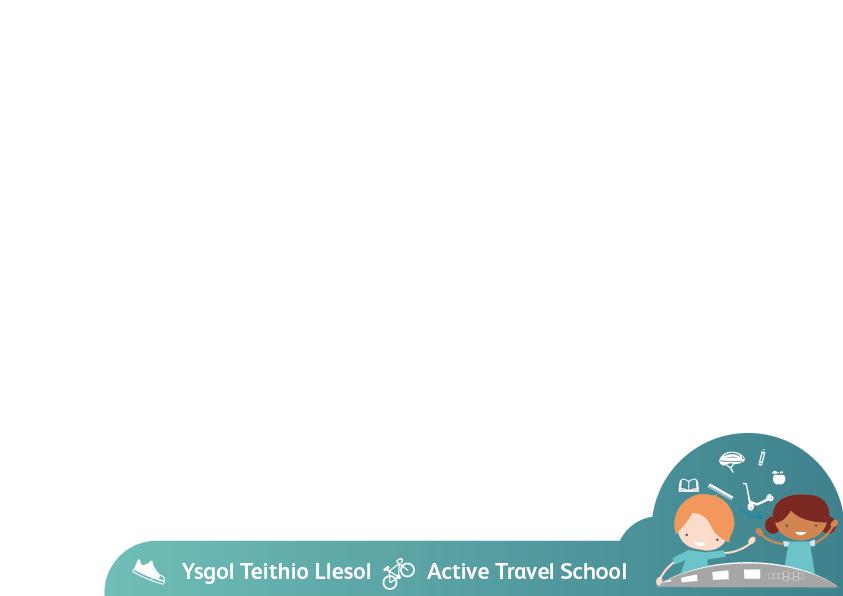 	18	18171716161515141413131212111110109 9 88776655443 3 221100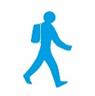 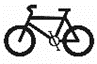 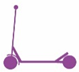 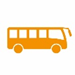 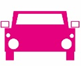 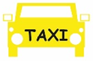 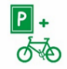 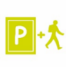 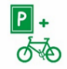 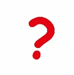 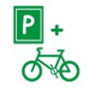 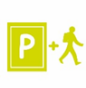 191817161514131211109 876543 210